               PLANIFICARE CALENDARISTICĂ INTEGRATĂ ORIENTATIVĂ – CLASA PREGĂTITOAREANUL ȘCOLAR: 2023-2024UNITATEA DE ÎNVĂȚĂMÂNT:  ____________________________________________NUMELE CADRULUI DIDACTIC: ___________________________________________Material realizat conform programei şcolare aprobată prin ordinul ministrului nr. 3418/19.03.2013 şi al planului cadru nr. 3371/ 12.03.2013AUXILIARE DIDACTICE: 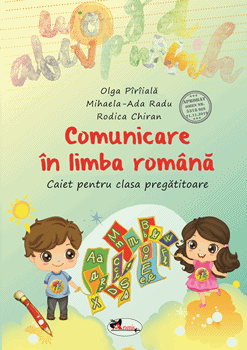 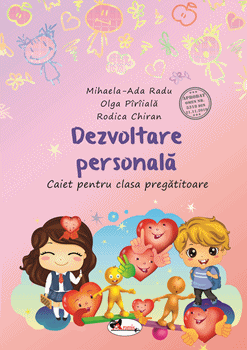 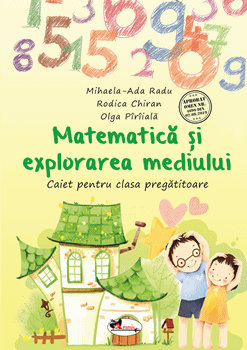 • Comunicare în limba română, caietul elevului pentru clasa pregătitoare,autori: Olga Pîrîială, Mihaela Ada Radu, Rodica Chiran, Editura Aramis, 2021, București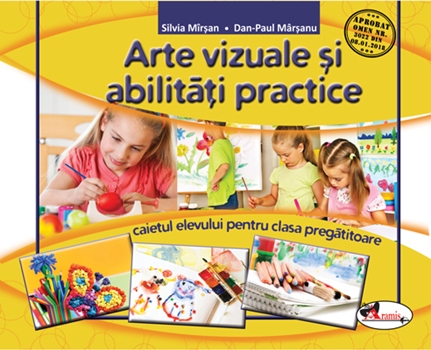 • Matematică și explorarea mediului, caietul elevului pentru clasa pregătitoare, autori: Mihaela Ada Radu, Rodica Chiran, Olga Pîrîială, Editura Aramis, 2021, București• Dezvoltare personală, caietul elevului pentru clasapregătitoare, autori: Mihaela Ada Radu, Rodica Chiran, Olga Pîrîială, Editura Aramis, 2021, București• Arte vizuale și abilități practice, caietul elevului pentru clasapregătitoare, autori: Silvia Mîrșan, Dan-Paul MârșanuCOMPETENȚE GENERALECOMPETENȚE SPECIFICE                                              SCHEMA ORARĂ CLASA PREGĂTITOAREComunicare în limba românăMatematică și explorarea mediuluiDezvoltare personalăArte vizuale și abilități practiceMuzică și mișcare1. Receptarea de mesaje orale în contexte de comunicare cunoscute 2. Exprimarea de mesaje orale în diverse situaţii de comunicare 3. Receptarea unei varietăţi de mesaje scrise, în contexte de comunicare cunoscute 4. Redactarea de mesaje în diverse situaţii de comunicare1. Utilizarea numerelor în calcule elementare 2. Evidenţierea caracteristicilor geometrice ale unor obiecte localizate în spaţiul înconjurător 3.Identificarea unor fenomene/relaţii/ regularităţi/structuri din mediul apropiat 4. Generarea unor explicaţii simple prin folosirea unor elemente de logică 5. Rezolvarea de probleme pornind de la sortarea şi reprezentarea unor date 6. Utilizarea unor etaloane convenţionale pentru măsurări şi estimări1. Manifestarea interesului pentru autocunoaştere şi a atitudinii pozitive faţă de sine şi faţă de ceilalţi 2. Exprimarea adecvată a emoţiilor în interacţiunea cu copii şi adulţi cunoscuţi 3. Utilizarea abilităţilor şi a atitudinilor specifice învăţării în context şcolar1. Explorarea de mesaje artistice exprimate în limbaj vizual într-o diversitate de contexte familiare 2. Realizarea de creaţii funcţionale şi/sau estetice folosind materiale şi tehnici elementare diverse1. Receptarea unor cântece pentru copii şi a unor elemente simple de limbaj muzical 2. Interpretarea de cântece pentru copii, cu mijloace specifice vârstei 3. Exprimarea unor idei, sentimente şi experienţe prin intermediul muzicii şi mişcării, individual sau în grupComunicare în limba românăMatematică și explorarea mediuluiDezvoltare personalăArte vizuale și abilități practiceMuzică și mișcare1.1. Identificarea semnificaţiei unui mesaj scurt, pe teme familiare, rostit clar şi rar1.2. Identificarea unor informaţii variate dintr-un mesaj scurt, rostit clar şi rar1.3. Identificarea sunetului iniţial şi/ sau final dintr-un cuvânt, a silabelor şi a cuvintelor din propoziţii rostite clar şi rar1.4. Exprimarea interesului pentru receptarea de mesaje orale, în contexte de comunicare cunoscute2.1. Pronunţarea clară a sunetelor şi a cuvintelor în enunţuri simple2.2. Transmiterea unor informaţii referitoare la sine şi la universul apropiat, prin mesaje scurte2.3. Participarea cu interes la dialoguri scurte, în situaţii de comunicare uzuală2.4. Exprimarea propriilor idei în contexte cunoscute, manifestând interes pentru comunicare3.1. Recunoaşterea unor cuvinte uzuale, din universul apropiat, scrise cu litere mari şi mici de tipar3.2. Identificarea semnificaţiei unei/ unor imagini care prezintă întâmplări, fenomene, evenimente familiar3.3. Identificarea semnificaţiei unor simboluri care transmit mesaje de necesitate imediată, din universul familiar3.4. Exprimarea în cuvinte proprii a mesajelor redate pe suport vizual sau auditiv, manifestând interes pentru lucrul cu cartea4.1. Trasarea elementelor grafice şi a contururilor literelor, folosind resurse variate4.2. Redactarea unor mesaje simple, în contexte uzuale de comunicare4.3. Exprimarea unor idei, trăiri personale şi informaţii prin intermediul limbajelor neconvenţionale1.1. Recunoaşterea şi scrierea numerelor în concentrul 0-311.2. Compararea numerelor în concentrul 0-311.3. Ordonarea numerelor în concentrul 0-31, folosind poziţionarea pe axa numerelor1.4. Efectuarea de adunări şi scăderi în concentrul 0-31, prin adăugarea /extragerea a 1-5 elemente dintr-o mulţime dată1.5. Efectuarea de adunări repetate/ scăderi repetate prin numărare şi reprezentări obiectuale în concentrul 0-311.6. Utilizarea unor denumiri şi simboluri matematice (sumă, total, diferenţă, =, +. -) în rezolvarea şi/sau compunerea de probleme2.1. Orientarea şi mişcarea în spaţiu în raport cu repere/direcţii precizate, folosind sintagme de tipul: în, pe, deasupra, dedesubt, lângă, în faţa, în spatele, sus, jos, stânga, dreapta, orizontal, vertical, oblic2.2. Identificarea unor forme geometrice plane (pătrat, triunghi, dreptunghi, cerc) şi a unor corpuri geometrice (cub, cuboid, sferă) în obiecte manipulate de copii şi în mediul înconjurător3.1. Descrierea unor fenomene/procese/ structuri repetitive simple din mediul apropiat, în scopul identificării unor regularităţi3.2. Manifestarea grijii pentru comportarea corectă în relaţie cu mediul familiar4.1. Formularea unor observaţii asupra mediului apropiat folosind limbajul comun, reprezentări prin desene şi operatorii logici „şi”, „nu”4.2. Identificarea relaţiilor de tipul „dacă... atunci…” între două evenimente successive5.1. Sortarea/clasificarea unor obiecte/ materiale etc., pe baza unui criteriu dat5.2. Rezolvarea de probleme în care intervin operaţii de adunare sau scădere cu 1-5 unităţi în concentrul 0-31, cu ajutorul obiectelor6.1. Utilizarea unor măsuri neconvenţionale pentru determinarea şi compararea lungimilor6.2. Utilizarea unor unităţi de măsură pentru determinarea/ estimarea duratelor unor evenimente familiar6.3. Realizarea unor schimburi echivalente valoric folosind reprezentări neconvenţionale în probleme-joc simple de tip venituri-cheltuieli, cu numere din concentrul 0-311.1. Identificarea unor trăsături personale elementare1.2. Identificarea unor obiecte şi activităţi simple de igienă personală2.1. Recunoaşterea emoţiilor de bază în situaţii simple, familiare2.2. Identificarea regulilor de comunicare în activitatea şcolară2.3. Explorarea caracteristicilor fiinţelor şi obiectelor preferate şi a interacţiunii simple cu acestea3.1. Identificarea unor rutine în activitatea şcolară3.2. Aplicarea unor tehnici simple care sprijină învăţarea şi succesul şcolar3.3. Identificarea hobby-urilor, jocurilor şi activităţilor preferate1.1. Sesizarea semnificaţiei unui mesaj vizual simplu, exprimat prin desen/ pictură/ modelaj/ colaj/ film/ desen animat, care reflectă un context familiar1.2. Identificarea liniei, a punctului, a culorii şi a formei în ipostaze familiare, în spaţiul înconjurător1.3. Manifestarea curiozităţii faţă de explorarea de mesaje artistice simple, exprimate vizual2.1. Observarea unor caracteristici simple ale materialelor întâlnite în mediul familiar2.2. Exprimarea ideilor şi trăirilor personale, în aplicaţii simple, specifice artelor vizuale2.3. Realizarea de aplicaţii/compoziţii/obiecte/ construcţii simple, pe baza interesului direct2.4. Transformarea unui material prin tehnici simple2.5. Exprimarea utilităţii obiectelor realizate prin efort propriu2.6. Participarea la activităţi integrate adaptate nivelului de vârstă, în care se asociază elemente de exprimare vizuală, muzicală, verbală, kinestezică1.1. Receptarea unor sunete din mediul înconjurător, cu durate şi intensităţi contrastante1.2. Diferenţierea sunetelor vorbite sau cântate 1.3. Receptarea sunetelor emise de jucăriile muzicale şi percuţia corporală1.4. Receptarea cântecelor cu un ambitus cuprins între DO1-La, cu o structură ritmico-melodică asemănătoare cântecelor din folclorul copiilor2.1. Cântarea în colectiv, asociind mişcarea sugerată de text2.2. Cântarea în colectiv, asociind acompaniamentul liber2.3. Emiterea unor onomatopee asemănătoare cu sunetele din mediul înconjurător, cu durate şi intensităţi diferite3.1. Manifestarea liberă, adecvată, pe muzică, apelând la diverse forme de exprimare3.2. Executarea unui dans cu mişcare repetată, pe un cântec simplu, din folclorul copiilor3.3. Descoperirea şi selectarea unor sonorităţi din mediul înconjurător, pentru acompanierea cântecelor3.4. Improvizarea a unei combinaţii ritmice asemănătoare celor din folclorul copiilor şi asocierea acesteia cu mişcări adecvateAria curricularăDisciplinaPlan cadruNr ore/săpt.ObservațiiI  Limbă şi comunicareComunicare în limba românăLimba modernă51II  Matematică şi Ştiinţe ale naturii Matematica și explorarea mediului4III Om şi societateReligie1IV  Educaţie fizică, sport şi sănătateEducaţie fizică2V Arte + TehnologiiMuzică și mișcare Arte vizuale și abilități practice22VI Consiliere și orientareDezvoltare personală2Discipline opţionale0 – 1Număr minim de ore pe săptămână19Număr maxim de ore pe săptămână20Nr.crt.Unitatea PerioadaDisciplinaComp. specificeConţinuturiNr.oreObservaţii1.Evaluare inițialăS1, S2CLRȘCOALA, CETATE FERMECATĂ1.1,1.21.3,1.42.1,2.2 2.3,2.43.1,3.2 3.3,3.44.1,4.3 • Verificarea achizițiilor dobândite în grădiniță1. Sunt școlar! (Evaluare predictivă)2. Să ne cunoaştem! Cine sunt eu? Propoziţia. ( A saluta, a se prezenta)3. Cine sunt colegii mei din clasa pregătitoare? Propoziţia formată din două cuvinte (A identifica o persoană)4. Ghici, ce am în ghiozdan? Propoziția formată din trei cuvinte (A identifica un obiect)5. Clasa mea e minunată! Cuvântul6. Școala mea dragă. Cuvântul format din două-trei silabe (A formula o rugăminte)7. De ce venim la școală? Cuvântul format dintr-o silabă. Silaba. Sunetul8. Cartea, prietena mea. Coperte, foaie, pagină, text, ilustrații9. 5 Octombrie – Ziua Mondială a Educației. Formularea de propoziții cu suport intuitiv10. Îmi place să știu că am reușit!10Probe de evaluare inițialăEvaluare inițialăS1, S2MEM ȘCOALA1.1, 1.2,1.3,2.13.1, 3.24.1, 4.2• Verificarea achizițiilor dobândite în grădiniță- Mulțimi de obiecte- diferențiere după formă, culoare, număr de elemente- Numerele naturale 0 - 10- Adunarea și scăderea în concentrul 0 - 10- Repere/direcţii în spaţiu : în, pe, deasupra, dedesubt, lângă, în faţa, în spatele, sus, jos, stânga, dreapta- Figuri și corpuri geometrice- MăsurăriPlante și animale domestice/sălbaticeProgramul zilnic al școlaruluiEvaluare inițială8Probe de evaluare inițialăEvaluare inițialăS1, S2DPIATĂ-MĂ ȘCOLAR!1.1,1.22.1,2.23.1,3.2 3.3• Reguli elementare ale noilor rutine specifice activităților din clasa pregătitoare1. De la grădiniță la școală2. Sunt școlarDe la grădiniță lSunt școlar4S1, S2AVAP1.1,1.22.1,2.22.3,2.42.5,2.6• Familiarizarea cu materialele și tehnicile de lucru; verificarea achizițiilor din grădinițăColectare de materiale din naturăDesen, colaj, modelajCompoziţii realizate din materiale diferite4S1, S2MM1.1,1.21.3,1.42.1,2.22.33.1,3.2 3.3,3.4• Cântarea vocală – actualizarea achizițiilor din grădinițăCântece din repertoriul de grădinițăRutine cu vers si cânt Audiții muzicale42. Cine sunt eu?S3, S4CLRFAMILIA MEA DRAGĂ1.1,1.21.3,1.42.1,2.2 2.3,2.43.1,3.2 3.3,3.44.1,4.3• Acte de vorbire: a saluta persoane cunoscute, a se prezenta, a identifica un obiect, o persoană, a formula o rugăminte • Cuvântul. Propoziţia/ Enunţul. Utilizarea cuvintelor noi în enunţuri adecvate • Dialogul; Formularea de întrebări şi răspunsuri• Despărţirea cuvintelor în silabe - cuvinte alcătuite din una, două sau trei silabe1. Familia mea. Formularea de întrebări și răspunsuri despre membrii familiei. Text suport: „Familia mea” (fragment), Baruțu T. Arghezi2. Programul zilnic al școlarului. Formularea de întrebări și răspunsuri despre reguli de igienă. 	3. Camera mea. Propoziția. Cuvântul. Silaba. Sunetul 	4. Jocuri și jucării. Formularea de întrebări și răspunsuri despre jocuri și jucării. Text suport: „Soldătelul de plumb”, Hans Christian Andersen5. Casa mea, adresa mea. A identifica un obiect, o persoană.6. Drumul spre școală. Simboluri uzuale din universul apropiat7. Amintiri din vacanță. Propoziția cu suport intuitiv. Povestirea după imagini8. În vizită la bunici. Despărțirea cuvintelor în silabe. Formule de salut/adresare	9. Îmi place să știu că am reușit!10Cine sunt eu?S3, S4MEM  FAMILIA 1.1,1.21.33.1, 3.24.1, 4.2• Orientare spațială şi localizări în spaţiu Repere/direcţii în spaţiu : în, pe, deasupra, dedesubt, lângă, în faţa, în spatele, sus, jos, stânga, dreapta, orizontal, vertical, oblic • Numere naturale de la 0 la 10 • Corpul omenesc - Părţi componente şi rolul lor; simţurile ; igiena corpului Hrana ca sursă de energie: importanţa hranei pentru creştere şi dezvoltare; igiena alimentaţiei 1. Orientare spațială. Corpul omenesc2. Numărul și cifra 1. Igiena corpului3. Numărul și cifra 2. Simțurile4. Numărul și cifra 3. Hrana ca sursă de energie5. Numărul și cifra 4. Alimentația, igiena alimentației8Cine sunt eu?S3, S4DPCINE SUNT EU?1.1, 1.2• Autocunoaştere şi atitudine pozitivă faţă de sine şi faţă de ceilalţi : Cine sunt eu?Trăsături fizice; schema corporală: alcătuirea şi denumirea părţilor corpului• Igiena personală - obiecte şi activităţi zilnice de igienă personală1.Să mă prezint!2. Corpul meu3. Mă îngrijesc singur4. Asemănări și deosebiri între mine și prietenii mei4Cine sunt eu?S3, S4AVAPTOAMNA1.1,1.21.32.1,2.22.3,2.42.5,2.6• Desen – linie modulată, repetiție• Colaj - mototolire, rupere• Confecții și jucării – Origami1.Forme geometrice multicolore2. Început de toamnă3. Mărul din livadă4. Covorul de frunze4S3, S4MM1.1, 1.2, 1.4• Cântarea vocală în grup şi individual • Poziţia, emisia naturală, tonul, semnalul de început♪ Noi acum suntem şcolari, de Al Ivăşcanu;♪ Ora-i de plecat la școală;♪ Bună dimineața - Lollipops;♪ Am cunoscut un orășel (folcl.)♪ Bat din palme♪Țara Liliput43.Povești de toamnăS5,S6,S7CLRCÂNTECUL TOAMNEI1.1,1.21.3,1.42.1,2.2 2.3,2.43.1,3.2 3.3,3.44.1,4.3• Cuvântul; cuvinte cu sens asemănător¸cuvinte cu sens opus • Sunete specifice limbii române • Despărţirea cuvintelor în silabe• Elemente grafice care intră în componenţa literelor de mână: linii, puncte, bastonaşe, zale, bucle, semiovale, ovale, noduleţe1. Sunetul a. Toamna în parc. Sunete specifice limbii române. Elemente grafice2. Sunetul e. Povestea unui pomișor. Sunete specifice limbii române. Elemente grafice3. Sunetul i. Toamna, anotimpul harniciei. Sunete specifice limbii române. Elemente grafice	4. Sunetul o. Vitamine pentru tine. Sunete specifice limbii române. Elemente grafice	5. Sunetul u. Toamna în pădure. Cuvinte cu sens asemănător. Elemente grafice6. Sunetele l, r. Rățușca cea urâtâ, H.C. Andersen. Cuvinte cu sens opus. Elemente grafice	7. Sunetele s, z. O întâmplare. Sunete specifice limbii române. Elemente grafice	8. Îmi place să știu că am reușit!15Povești de toamnăS5,S6,S7MEMTOAMNA 1.1,1.21.33.1, 3.24.1, 4.2• Numere naturale de la 0 la 10 • Plantele - Părţi componente; • Hrana ca sursă de energie: importanţa hranei pentru creştere şi dezvoltare • Condiţii de viaţă (apă, aer, lumină, căldură) 1. Numărul și cifra 5. Plantele. Părți componente2. Numărul și cifra 6. Plantele. Hrănirea. 3. Numărul și cifra 7. Plantele. Condiții de viață4. Numărul și cifra 8. Plantele. Condiții de viață5. Numărul și cifra 9. Plantele. Condiții de viață6. Numărul 10. Plantele. Condiții de viață12Povești de toamnăS5,S6,S7DPPOVEȘTI DE TOAMNĂ2.1, 2.22.3• Trăire şi manifestare emoţională, starea de bineEmoţii de bază denumite prin cuvinte (bucurie, tristeţe, frică, furie) în activităţi / contexte familiare1.Din povești învăț2. Roata emoțiilor3. Emoții și comportamente6Povești de toamnăS5,S6,S7AVAPLUMEA PLANTELOR1.1,1.21.32.1,2.22.3,2.42.5,2.6• Pictură - pensulație, amprentare• Colaj - decupare, lipire• modelaj - presare, modelare liberă1. Sora Soarelui2. Popas în lumea florilor3. Grădina cu flori4. Fructe de toamnă6Povești de toamnăS5,S6,S7MM1.1, 1.2,1.3,2.2• Cântarea vocală în grup şi individual -dicţia, sincronizarea• Cântarea instrumentală -Percuţia corporală♪ A,a,a, acum e toamnă, da;♪ Bate vântul frunzele, Dimitre Cuclin;♪ Ecou - de V. Popescu;♪ Vine ploaia, pic, pic!♪ Vivat veselia!♪ Nu mi-e frică de Bau-Bau!6                        MODULUL 24.Povești din Țara CopilărieiS8, S9, S10CLRPOVEȘTI DIN ȚARA COPILĂRIEI 1.3,1.42.1,2.2 2.3,2.43.1,3.2 3.3,3.44.1, 4.2, 4.3• Literele mici şi mari de tipar• Citirea cuvintelor pe etichete asociate unor imagini sau obiecte• Elemente grafice care intră în componenţa literelor de mână: linii, puncte, bastonaşe, zale, bucle, semiovale, ovale, noduleţe • Desenarea literelor de tipar• Cuvântul; cuvinte cu sens asemănător1.Sunetul şi litera a. Copiii din crâng, K. Ușinski. 2. Sunetul şi litera A. Aladin și lampa fermecată3. Sunetul şi litera m. O vizită la muzeu (personaje și povești)4. Sunetul şi litera M. Ne plac desenele animate!	5. Sunetul şi litera t. Părinții mei, Elena Dragoș	6. Sunetul şi litera T. Personaje îndrăgite 7. Sunetul şi litera i. Vreau să fiu…8. Sunetul şi litera I. Iedul cu trei capre, Octav Pancu Iași9.  Îmi place să știu că am reușit!15Povești din Țara CopilărieiS8, S9, S10MEM POVEȘTI 1.1,1.21.33.1, 3.24.1, 4.2• Numere naturale de la 0 la 10 • Adunarea şi scăderea în concentrul 0 – 10, prin numărare • Animalele - Părţi componente; • Hrana ca sursă de energie: importanţa hranei pentru creştere şi dezvoltare • Condiţii de viaţă (apă, aer, lumină, căldură)1. Numere naturale de la 0 la 10. Animalele. Părți componente2. Adunarea și scăderea cu 1. Animalele și hrana lor3. Adunarea și scăderea cu 2. Animalele. Condiții de viață12*Ore la dispoziţia cadrului didacticPovești din Țara CopilărieiS8, S9, S10DPPOVEȘTI DE TOAMNĂ2.2, 2.3• Comunicare şcolară eficientă - Reguli de comunicare în activitatea şcolară1. Știu să ascult2. Sunt politicos3. Cum comunic?6Povești din Țara CopilărieiS8, S9, S10AVAPLUMEA NECUVÂNTĂ-TOARELOR1.1,1.21.32.1,2.22.3,2.42.5,2.6• Desen-linie modulată• Colaj - decupare după contur, îndoire, răsucire, lipire• Confecții și jucării - obiecte decorative1.Bunica și pisica2. Ursulețul Martinel3. Păianjenul4. Bufnița6Povești din Țara CopilărieiS8, S9, S10MM1.3, 1.42.2, 3.4• Cântarea instrumentală - Jucării muzicale improvizate• Cântarea cu acompaniament - Acompaniament instrumental realizat de cadrul didactic; acompaniament de jucării muzicale realizat de copii♪ Șapte ani de acasă - Muzică și text: Maria Ene♪ Iepuraș coconaș , muzica din folclorul copiilor;♪ Un motan cât un pisoi , muzica din folclorul copiilor ;♪ Iepurașul, muzica si text G. Lupescu♪ Vulpe, tu mi-ai furat gâsca, muzica din folclorul copiilor65.Bine ai venit, iarnă!S11, S12, S13CLRBINE AI VENIT, IARNĂ!1.3,1.42.1,2.2 2.3,2.43.1,3.2 3.3,3.44.1, 4.2, 4.3• Literele mici şi mari de tipar• Citirea cuvintelor pe etichete asociate unor imagini sau obiecte•Elemente grafice • Desenarea literelor de tipar• Propoziţia/ enunţul (fără teoretizări) - Formularea de propoziţii cu suport intuitiv; ordonarea propoziţiilor pe baza unui suport intuitiv• Scrierea funcţională folosind desene, simboluri - Felicitarea1. Sunetul şi litera r. Crăiasa zăpezii, H.C. Andersen. Cuvinte cu sens asemănător. 	2. Sunetul şi litera R. Țara mea, Andrei Ciurunga. Utilizarea cuvintelor noi în enunțuri adecvate3. Sunetul şi literele u, U. Ursul păcălit de vulpe, Ion Creangă. Ordonarea propozițiilor pe baza unui suport intuitiv. Povestirea după imagini	4. Sunetul şi literele s S. Iarna, Virgil Carianopol. Citirea cuvintelor pe etichete asociate unor imagini sau obiecte.5. Uite, vine Moș Crăciun!, Otilia Cazimir. Felicitarea. Desenarea literelor de tipar. 6. PROIECT: TRADIȚII ȘI OBICEIURI DE IARNĂ7. Îmi place să știu că am reușit!15*Ore la disp. cadrului didacticBine ai venit, iarnă!S11, S12, S13MEMCRĂCIU-NULJOCURI DE IARNĂ1.1,1.21.33.1, 3.24.1, 4.2, 5.2• Adunarea şi scăderea în concentrul 0 – 10, prin numărare• Animalele. Condiţii de viaţă (apă, aer, lumină, căldură) • Fenomene ale naturii: ploaie, ninsoare, vânt1. Adunarea cu 3. Iarna . Schimbări în lumea viețuitoarelor2. Scăderea cu 3. Iarna . Schimbări în lumea viețuitoarelor3. Adunarea cu 4. Probleme. Calendarul naturii. Ce se întâmplă sub zăpadă?4. Scăderea cu 4. Probleme• Adunarea şi scăderea în concentrul 0 – 10, prin numărare• Probleme simple de adunare sau scădere cu 1-5 unităţi, cu suport intuitiv • Efecte observabile ale forţelor: împingere, tragere • Mişcarea corpurilor şi schimbarea formei: deformare, rupere 1. Adunarea cu 5. Probleme. Forțe și mișcare-împingere, tragere2. Scăderea cu 5. Probleme. Forțe și mișcare-împingere, tragere84Bine ai venit, iarnă!S11, S12, S13DPBUCURIILE IERNII2.3, 3.3• Atitudine pozitivă faţă de sine şi faţă de ceilalţi• Interacţiuni simple cu fiinţe şi obiecte familiare - Fiinţe şi obiecte preferate; caracteristicile acestora1.Tradiții și obiceiuri2. Împodobim bradul3. Bucurii pentru toți4. În excursie6Bine ai venit, iarnă!S11, S12, S13AVAPIARNA1.2, 1.3, 2.2, 2.3, 2.4, 2.5, 2.6• Confecții și jucării - obiecte decorative• Colaj - decupare după contur, îndoire, răsucire, lipire• Pictură - pensulație 1. Omul de zăpadă – suport pentru creioane2. Puzzle – surprize de Crăciun3. Iarna în parc6Bine ai venit, iarnă!S11, S12, S13MM1.3, 1.42.2, 3.4• Elemente de limbaj muzical – Melodia; genuri muzicale: folclorul copiilor; colinde♪ Iarna veselă sau tristă - V. Popescu;♪ Sunt o zână a zăpezii - Rogvaiv;♪ Am plecat să colindăm - colind;♪ Clopoțeii ♪ Astăzi s-a născut Hristos♪ O, ce veste minunată!♪ Audiţie muzicală - Cântec de leagăn - Schubert6                         PROGRAMUL „ȘCOALA ALTFEL”o săpt din acest modul                            MODULUL 36.Universul prietenieiS14, S15CLRUNIVER-SUL PRIETENIEI1.1,1.21.3,1.42.1,2.2 2.3,2.43.1,3.2 3.3,3.44.1,4.3• Literele mici şi mari de tipar• Citirea cuvintelor pe etichete asociate unor imagini sau obiecte•Elemente grafice • Desenarea literelor de tipar• Propoziţia/ enunţul (fără teoretizări) - Formularea de propoziţii cu suport intuitiv; ordonarea propoziţiilor pe baza unui suport intuitiv• Forme ale discursului oral - povestirea după imagini1. Sunetul şi litera e. Cu prietenii la circ. Citirea cuvintelor de pe etichete. Desenarea literelor de tipar2. Sunetul şi litera E. Elefănțelul curios, Rudyard Kipling3. Sunetul şi litera n. Împreună la teatru. Neghiniță - Barbu Ștefănescu Delavrancea. Cuvinte cu sens opus4. Sunetul şi litera N. Neghiniță - Barbu Ștefănescu Delavrancea. Cuvinte cu sens opus5. Sunetul şi literele o O. Oul năzdrăvan, Ion Istrati. Povestirea după imagini. Repovestirea unor secvente preferate.5.Sunetul şi literele p P. Cine sunt prietenii mei? Formularea de întrebări și răspunsuri despre prieteni10Universul prietenieiS14, S15MEMJOCURI DE IARNĂ1.1,1.21.33.1, 3.24.1, 4.2, 5.2• Adunarea şi scăderea în concentrul 0 – 10, prin numărare• Probleme simple de adunare sau scădere cu 1-5 unităţi, cu suport intuitiv • Efecte observabile ale forţelor: împingere, tragere • Mişcarea corpurilor şi schimbarea formei: deformare, rupere1. Aflarea termenului necunoscut folosind metoda balanței. Schimbarea formei corpurilor- deformare, rupere2. Probleme. Schimbarea componentelor problemelor3. Transformarea problemelor de adunare în probleme de scădere și invers8*Ore la disp cadrului didUniversul prietenieiS14, S15DPBUCURIILE IERNII2.3, 3.3• Atitudine pozitivă faţă de sine şi faţă de ceilalţi• Interacţiuni simple cu fiinţe şi obiecte familiare - Fiinţe şi obiecte preferate; caracteristicile acestora1. Eu și prietenii mei2. Te invit la ziua mea3. Ziua clasei4. Ce am învățat până acum?4Universul prietenieiS14, S15AVAPOMUL1.2, 1.3, 2.2, 2.3, 2.4, 2.5, 2.6• Desen-linie modulată• Pictură-pensulație, tamponare• Colaj - decupare după contur, îndoire, răsucire, lipire• Confecții și jucării – Origami1. La circ2. Prietenii mei3. Masca4. Băiatul cu coif4Universul prietenieiS14, S15MM1.3, 1.42.2, 3.4• Elemente de limbaj muzical - Timbrul – Sunete din mediul înconjurător♪ Rățuștele, muzica N Gany;♪ Oac, oac, muzica din folclorul copiilor;♪ Fluturaş, fluturaş (din folclorul copiilor ), ♪ Huţa, huţa (din folclorul copiilor), ♪ Căldăruşă plină♪ Albinița mea – după Delcasso47.Meseria, brățară de aurS16, S17S18, S19CLRUNIVER-SUL PRIETENIEICĂLĂTO-RIND PRIN POVEȘTI1.1,1.21.3,1.42.1,2.2 2.3,2.43.1,3.2 3.3,3.44.1,4.3• Literele mici şi mari de tipar• Citirea cuvintelor pe etichete asociate unor imagini sau obiecte• Elemente grafice • Desenarea literelor de tipar• Propoziţia/ enunţul (fără teoretizări) - Formularea de propoziţii cu suport intuitiv; ordonarea propoziţiilor pe baza unui suport intuitiv• Forme ale discursului oral - povestirea după imagini• Scrierea funcţională folosind desene, simboluri – Biletul1. Sunetul şi literele b B. Cum îmi aleg prietenii? Text suport: Aventurile lui Buratino sau Cheița de aur, Aleksei Tolstoi. Biletul2. Sunetul şi literele v V. Aniversarea3. Sunetul şi literele l L. Prieteni din depărtare. Citirea cuvintelor pe etichete asociate unor imagini. Desenarea literelor mici și mari de tipar4. Îmi place să știu că am reușit!• Literele mici şi mari de tipar• Citirea cuvintelor pe etichete asociate unor imagini sau obiecte•Elemente grafice • Desenarea literelor de tipar• Propoziţia/ enunţul - Formularea de propoziţii cu suport intuitiv1.Sunetul şi literele ș Ș. Povești cu ștrumfi, Pierre Culliford. Formularea de propoziții cu suport intuitiv (vizionarea filmului de animație pentru copii)2. Sunetul şi literele c C. Capra cu trei iezi, Ion Creangă - Ordonarea propozițiilor cu suport intuitiv (dramatizarea poveștii)3. Sunetul şi litera d. Povești încurcate. Sunetul. Silaba, cuvântul4. Sunetul şi litera D. Povești cu dinozauri. Desenarea literelor de tipar1010*Ore la disp. cadrului did.Meseria, brățară de aurS16, S17S18, S19MEM  MESERIIPE STRADĂ1.1,1.21.33.1, 3.24.1, 4.2, 5.1•Numerele naturale de la 10 la 20: recunoaştere, formare, citire, scriere (cu cifre), comparare, ordonare• Forme şi transfer de energie Electricitate: aparate care utilizează electricitatea şi reguli de siguranţă în mânuirea aparatelor electrice1. Numere naturale de la 0 la 202. Numere naturale de la 0 la 20. Aparate care folosesc electricitatea3. Numere naturale de la 0 la 20. Reguli de folosire a aparatelor electrice4. Numere naturale de la 0 la 20. Meserii• Adunarea şi scăderea în concentrul 0 – 20 fără şi cu trecere peste ordin, prin numărare/cu suport intuitiv • Unde şi vibraţii: producerea sunetelor 1. Adunarea în concentrul 0 – 20 fără trecere peste ordin2. Scăderea în concentrul 0 – 20 fără trecere peste ordin3. Adunarea în concentrul 0 – 20 cu trecere peste ordin. Producerea sunetelor4. Scăderea în concentrul 0 – 20 cu trecere peste ordin. Producerea sunetelor88*Ore la disp. cadrului did.S16, S17,S18, S19DPMESERII3.1, 3.2, 3.3• Explorarea meseriilor - Hobby-uri şi activităţi preferate• Abilităţi şi atitudini de învăţare - Reguli de organizare a învățării1.Carnavalul meseriilor2. Ce îmi place să fac?3. Ce voi fi când voi fi mare?4. Polițist pentru o zi5. Pe ambulanță6. Învăț cum să învăț8S16, S17,S18, S19AVAP1.2, 1.3, 2.2, 2.3, 2.4, 2.5, 2.6• Pictură-pensulație• Confecții și jucării -Tangram, Origami• Desen-linie modulată1. Ciupercuțe2. Animale de companie -Tangram3. Crenguța de liliac4. Porumbelul5. Paharul - Origami8S16, S17,S18, S19MM1.2, 1.4, 2.3, 3.3• Elemente de limbaj muzical - Timbrul Sunete vocale (vorbite sau cântate); sunete muzicale instrumentale♪ Ceata lui Pițigoi, muzica N. Ionescu;♪ Puișorul cafeniu, muzica J. Lupu;♪ Glasul instrumentelor - Norbert Kovacs♪ Cântecul meseriilor – Meloritm♪ Autobuzul - Meloritm♪ Mama, doar mama, muzica C. Chiriac8                     MODULUL 48.Vestitorii primăveriiS20, S21CLRCĂLĂTO-RIND PRIN POVEȘTI1.1,1.21.3,1.42.1,2.2 2.3,2.43.1,3.2 3.3,3.44.1,4.3• Literele mici şi mari de tipar• Citirea cuvintelor pe etichete asociate unor imagini sau obiecte• Elemente grafice • Desenarea literelor de tipar• Propoziţia/ enunţul - Formularea de propoziţii cu suport intuitiv 1. Sunetul şi litera f. Furnica și porumbița, Lev Tolstoi. Exerciții de pronunție si scriere corectă2. Sunetul şi litera F. Fata babei și fata moșneagului, Ion Creangă. Cuvinte cu sens opus. Desenarea literelor de tipar3. PROIECT: CĂLĂTORIND PRIN POVEȘTI4. Îmi place să știu că am reușit!10Vestitorii primăveriiS20, S21MEMVESTITORII PRIMĂVERII1.1,1.21.33.1, 3.24.1, 4.2, 5.1 • Numerele naturale de la 20 la 31: recunoaştere, formare, citire, scriere (cu cifre), comparare, ordonare• Științele vieții:Condiţii de viaţă (apă, aer, lumină, căldură)• Științele Pământului: Fenomene ale naturii• Modificări apărute în viaţa omului, animalelor, plantelor, în funcţie de anotimp;  completarea calendarului naturii1.Numere naturale de la20 la 31. Primăvara. Modificări în lumea plantelor și animalelor2.Numere naturale de la20 la 31. Primăvara. Schimbări în viața oamenilor, plantelor și animalelor. Calendarul Naturii3. Numere naturale de la20 la 31. Primăvara. Activitățile oamenilor8Vestitorii primăveriiS20, S21DPVESTITORII PRIMĂVERII2.2• Reguli de comunicare eficientă - Comunicarea cu colegii şi cadrele didactice1. Sunt un bun coleg2. Știu cum să vorbesc cu ceilalți4S20, S21AVAPAPA1.2, 1.3, 2.2, 2.3, 2.4, 2.5, 2.6• Pictură-pensulație, ştampilare, tamponare, pulverizare• Desen-linie modulată1. Lacul cu peștişori2. Melcul3. Pelicanul4S20, S21MM1.4, 2.1, 3.3, 3.4• Elemente de limbaj muzical - Ritmul Sunete lungi/scurte♪ Audiţie muzicală – Primăvara, A. Vivaldi♪ Poveștile mamei - V. Popescu ;♪ Aceasta-i mama mea - V. Popescu ;♪ Mami de V. Popescu ;49.Micul meu UniversS22, S23, S24, S25CLRCU PRIMĂVA-RA NE JUCĂM1.1,1.21.3,1.42.1,2.2 2.3,2.43.1,3.2 3.3,3.44.1,4.3• Literele mici şi mari de tipar• Citirea cuvintelor pe etichete asociate unor imagini sau obiecte•Elemente grafice • Desenarea literelor de tipar• Forme ale discursului oral - povestirea după imagini1. Sunetul şi literele z Z. Tinker Bell. Citirea cuvintelor pe etichete asociate unor imagini (vizionarea filmului de animație)2. Sunetul şi literele ț Ț. Proverbe și ghicitori. Formularea de întrebări și răspunsuri despre regulile de igienă. Desenarea literelor de tipar3. Sunetul şi litera h. Moda pentru copii. Desenarea literelor de tipar4. Sunetul şi litera H. Hainele noi ale împăratului, H.C. Andersen. Propoziția cu suport intuitiv. Povestirea după imagini5. Sunetul şi literele j J. Jucăriile celui cuminte, George Coșbuc6. Sunetul şi literele î Î. Sărbătorile primăverii. Text suport: La Paști, George Topârceanu7. PROIECT: PRIMĂVARA, BINE AI VENIT!8. Îmi place să știu că am reușit!20Micul meu UniversS22, S23S24, S25MEMCU CE CIRCULĂM?ÎN COSMOS 1.1,1.21.3,2.2, 3.1, 3.24.1, 4.2,5.2• Adunarea şi scăderea în concentrul 0 – 31 fără şi cu trecere peste ordin, prin numărare/cu suport intuitiv • Elemente intuitive privind: Pământul Prezenţa apei în natură sub diverse forme (precipitaţii, râuri, lacuri, mare etc.) 1. Adunarea în concentrul 0 – 31 fără trecere peste ordin2. Scăderea în concentrul 0 – 31 fără trecere peste ordin3. Adunarea în concentrul 0 – 31 cu trecere peste ordin. Râul, lacul, marea4. Scăderea în concentrul 0 – 31 cu trecere peste ordin. Râul, lacul, marea8Micul meu UniversS22, S23S24, S25MEMCU CE CIRCULĂM?ÎN COSMOS 1.1,1.21.3,2.2, 3.1, 3.24.1, 4.2,5.2Figuri şi corpuri geometrice Figuri plane/ 2D - Pătrat, dreptunghi, triunghi, cerc: denumire; conturare Corpuri/ 3D -Cub, cuboid, sferă: denumireUniversul - Pământul, Soarele şi Luna: recunoaştere în modele simple 1.Figuri geometrice. Universul- Pământul, Soarele și Luna2.Corpuri 3D. Universul- Pământul, Soarele și Luna  8Micul meu UniversS22, S23, S24, S25DPMICUL MEU UNIVERS3.1, 3.2• Abilităţi şi atitudini de învăţare - Tehnici simple care sprijină învățarea; Reguli de organizare a învățării1.Școala mea2. Programul zilnic al școlarului3. Cum îmi place să învăț4. Activități preferate în timpul liber8Micul meu UniversS22, S23, S24, S25AVAPTEATRUL DE PĂPUȘI1.2, 1.3, 2.2, 2.3, 2.4, 2.5, 2.6• Pictură-pensulație • Confecții și jucării - obiecte decorative• Colaj- decupare după contur, îndoire, răsucire, lipire• Foto-film - vizionarea unor filme şi fotografii; realizarea unor fotografii1.Scufița Roșie – personaje și decor2. Soarele și planetele3. Corpuri geometrice8Micul meu UniversS22, S23, S24, S25MM1.4, 2.1, 3.3, 3.4• Elemente de limbaj muzical - Interpretarea Nuanţe - Tare/ încet/ mediu ♪ Toboșarul - melodie germană;♪ Drag mi-e jocul românesc, muzica din folclorul copiilor;♪ Dansează și rotește-te – Meloritm♪ Învățăm și ne distrăm♪ Eu și matematica – Liliput♪ Ceasul – Sanda Ladoși ♪ Audiţie muzicală - Relaxation piano music - Chopin810.             Iubim natura!S26, S27, S28CLRSĂ OCROTIM NATURA!1.1,1.21.3,1.42.1,2.2 2.3,2.43.1,3.2 3.3,3.44.1,4.3• Literele mici şi mari de tipar• Citirea cuvintelor pe etichete asociate unor imagini sau obiecte• Elemente grafice • Cuvântul. Propoziţia/ Enunţul. Utilizarea cuvintelor noi în enunţuri adecvate • Desenarea literelor de tipar• Simboluri neconvenţionale folosite în exprimarea scrisă1. Sunetul şi litera g. Greierele și furnica, La Fontaine. Exerciții de pronunție și scriere corectă2. Sunetul și litera G. Prieteni necuvântători. Desenarea literelor de tipar. Citirea literelor, silabelor, cuvintelor3. Sunetele şi literele ă Ă. Să ocrotim viețuitoarele! Texte suport: Poezii, Elena Farago4. Sunetele şi literele x X. Fluturi în vântul bucuriei. Text suport: File din folclorul copiilor. Exerciții de pronunție și scriere corectă5. Sunetul şi literele k K. Curiozități din natură. Formularea deîntrebări și răspunsuri despre animale6. La mijloc de codru, Mihai Eminescu. Utilizarea cuvintelor noi în enunțuri adecvate7. Îmi place să știu că am reușit!15             Iubim natura!S26, S27, S28MEMOCROTIM NATURA!1.1, 2.1, 3.1, 3.4, 5.1, 6.1, 6.2, 6.3• Măsurări - Lungime - Unităţi nonstandard • Timp -Ziua, săptămâna, luna: denumire, ordonare; anotimpurile: denumire, ordonare • Bani - Leul (bancnotele de 1 leu, 5 lei, 10 lei); schimburi echivalente valoric în concentrul 0-31 • Manifestarea grijii pentru comportarea corectă în relaţie cu mediul familiar Acţiuni care implică un mediu curat şi prietenos Identificarea efectelor pozitive şi negative ale acţiunilor proprii asupra mediului apropiat1. Măsurări - lungime. Protejarea mediului2.Măsurări - bani. Protejarea mediului3. Măsurări - timp. Luna, săptămâna, ziua. Protejarea mediului.12             Iubim natura!S26, S27, S28DPIUBIM NATURA!3.3• Aspecte specifice ale organizării învăţării şi pregătirii pentru viaţă la şcolarul mic - Hobby-uri şi activităţi preferate1. Eu și familia mea ocrotim natura2. Activitățile mele preferate în natură3. Și eu pot salva planeta!6             Iubim natura!S26, S27, S28AVAPJOCURI ȘI JUCĂRII1.2, 1.3, 2.2, 2.3,2.42.5,2.6 •Confecții și jucării – cusut, înnodat - obiecte decorative1.Păpuşa din fire 2. Elicopterul3. Suportul pentru creioane6S26, S27, S28MM3.1, 3.2, 3.3, 3.4• Elemente de limbaj muzical - Interpretarea Cântec vesel/trist• Mişcare pe muzică - Mişcări libere pe muzică♪ Înfloresc grădinile, muzica T. Popovici ;♪ Sus, sus, tot mai sus (folclorul copiilor) ;♪ Căldărușă plină (folclorul copiilor) ;♪Alunelul, muzica din folclorul copiilor♪ Șade rața pe butoi, muzica A. Pașcanu ;♪ Duetul vesel , de V. Popescu ;6                    PROGRAMUL „ȘCOALA VERDE”o săpt. din acest modul                          MODULUL 511.                                           Vine vara!               S29, S30CLRVARA, ÎN UNIVERSUL COPILĂRIEI1.1,1.21.3,1.42.1,2.2 2.3,2.43.1,3.2 3.3,3.44.1,4.3• Literele mici şi mari de tipar• Citirea cuvintelor pe etichete asociate unor imagini sau obiecte• Cuvântul. Propoziţia/ Enunţul. Utilizarea cuvintelor noi în enunţuri adecvate • Desenarea literelor de tipar1.Sunetul şi literele â Â. 1 Iunie - Ziua Internațională a Copilului. Text suport: Orice copil (fragment), George Țărnea2. Sunetele şi literele q Q w W y Y. Ziua copilului În lume. Felicitarea. Text suport: Leagăn pentru toată copilăria (fragment), Adrian Păunescu3. La cireșe, Ion Creangă. Povestirea după imagini. Repovestirea unor secvențe preferate 4. Vacanța mare (fragment), Marcela Peneș. Utilizarea cuvintelor noi în contexte adecvate 5. PROIECT: ALFABETUL NĂZDRĂVAN 6. Litere și personaje din povești. Desenarea literelor de tipar 7. Îmi place să știu că am reușit!10                                           Vine vara!               S29, S30MEM  VINE VARA! 3.1, 3.2, 5.1• Colectarea şi gruparea datelor• Științele vieții:Condiţii de viaţă (apă, aer, lumină, căldură)• Științele Pământului: Fenomene ale naturii• Modificări apărute în viaţa omului, animalelor, plantelor, în funcţie de anotimp1. Colectarea datelor. Modificări în viața plantelor și animalelor. 2. Colectarea și gruparea datelor . Activitățile oamenilor8                                           Vine vara!               S29, S30DPVINE VARA!3.3• Aspecte specifice ale organizării învăţării şi pregătirii pentru viaţă la şcolarul mic - Portofoliul personal cu rezultate/evidenţe ale învăţării1.Ce am învățat?2. Realizările mele3. Către vaporul vacanței4                                           Vine vara!               S29, S30AVAPMICUL CROITOR1.2, 1.3, 2.2, 2.3,2.42.5,2.6• Confecții și jucării – cusut• Colaj- decupare după contur, lipire• Foto-film - vizionarea unor filme şi fotografii; realizarea unor fotografiiRochița păpușiiClovnul4                                           Vine vara!               S29, S30MM3.1, 3.2, 3.3, 3.4• Mişcare pe muzică - Mişcări sugerate de textul cântecului♪ Pupăza din tei, melodie populară;♪ Greierașul, muzica G. Teodosiu;♪ Dansul pinguinului ;♪ Brașoveanca♪ Povestea unui ciobănaș, muzica D.D.Stancu♪ Bună ziua, mulțumesc, te rog – ROGVAIV412.Recapitulare finalăS31, S32, S33, S34CLR1.1,1.21.3,1.42.1,2.2 2.3,2.43.1,3.2 3.3,3.44.1,4.3•Acte de vorbire: a saluta persoane cunoscute, a se prezenta, a identifica un obiect, o persoană, a formula o rugăminte • Cuvântul; cuvinte cu sens asemănător¸cuvinte cu sens opus • Sunete specifice limbii române • Despărţirea cuvintelor în silabe - cuvinte alcătuite din una, două sau trei silabe• Elemente grafice care intră în componenţa literelor de mână: linii, puncte, bastonaşe, zale, bucle, semiovale, ovale, noduleţe• Propoziţia/ Enunţul. Utilizarea cuvintelor noi în enunţuri adecvate; formularea de propoziţii cu suport intuitiv; ordonarea propoziţiilor pe baza unui suport intuitiv• Dialogul; Formularea de întrebări şi răspunsuri• Literele mici şi mari de tipar• Citirea cuvintelor pe etichete asociate unor imagini sau obiecte• Desenarea literelor de tipar• Scrierea funcţională folosind desene, simboluri• Forme ale discursului oral - povestirea după imagini• Simboluri neconvenţionale folosite în exprimarea scrisă20Recapitulare finalăS31, S32, S33, S34MEM1.1,1.21.3,1.41.5,1.62.1,2.23.1,3.24.1,4.25.1,5.26.1, 6.2, 6.3• Repere/direcţii în spaţiu. • Numere naturale de la 0 la 20. Numere naturale de la20 la 31. • Adunarea şi scăderea în concentrul 0 – 31. • Aflarea termenului necunoscut folosind metoda balanței• Probleme. Schimbarea componentelor problemelor• Figuri şi corpuri geometrice • Măsurări• Colectarea şi gruparea datelor• Corpul omenesc• Plantele și animalele• Forțe și mișcare- împingere, tragere, deformare, rupere• Condiţii de viaţă • Fenomene ale naturii• Forme şi transfer de energie • Prezenţa apei în natură• Universul16Recapitulare finalăS31, S32, S33, S34DP1.1,1.22.1,2.23.1,3.2 3.3• Autocunoaştere şi atitudine pozitivă faţă de sine şi faţă de ceilalţi • Igiena personală - obiecte şi activităţi zilnice de igienă personală• Trăire şi manifestare emoţională, starea de bine - Emoţii de bază denumite prin cuvinte (bucurie, tristeţe, frică, furie) în activităţi / contexte familiare• Comunicare şcolară eficientă - Reguli de comunicare în activitatea şcolară• Atitudine pozitivă faţă de sine şi faţă de ceilalţi• Interacţiuni simple cu fiinţe şi obiecte familiar• Explorarea meseriilor - Hobby-uri şi activităţi preferate• Abilităţi şi atitudini de învăţare - Reguli de organizare a învățării; Tehnici simple care sprijină învățarea; Reguli de organizare a învățării• Reguli de comunicare eficientă - Comunicarea cu colegii şi cadrele didactice• Aspecte specifice ale organizării învăţării şi pregătirii pentru viaţă la şcolarul mic - Portofoliul personal cu rezultate/evidenţe ale învăţării8Recapitulare finalăS31, S32, S33, S34AVAP1.2, 1.3, 2.2, 2.3,2.42.5,2.6• Desen – linie modulată, repetiție• Pictură - pensulaţie, colaj, amprentare, ştampilare, tamponare, pulverizare• Confecţii şi jucării - origami, tangram, croit, cusut• Modelaj – presare, modelare liberă• Colaj - mototolire, rupere, tăiere, decupare după contur, îndoire, răsucire, lipire• Foto-film - vizionarea unor filme şi fotografii; realizarea unor fotografii8Recapitulare finalăS31, S32, S33, S34MM1.1, 1.2, 1.3, 1.4, 2.1, 2.2, 2.3, 3.1, 3.2, 3.3• Cântarea vocală în grup şi individual - Poziţia, emisia naturală, tonul, semnalul de început; dicţia, sincronizarea• Cântarea instrumentală -Percuţia corporală• Cântarea instrumentală - Jucării muzicale improvizate• Cântarea cu acompaniament - Acompaniament instrumental realizat de cadrul didactic; acompaniament de jucării muzicale realizat de copii• Elemente de limbaj muzical – Melodia; genuri muzicale: folclorul copiilorTimbrul – Sunete din mediul înconjurătorSunete vocale (vorbite sau cântate); sunete muzicale instrumentaleRitmul - Sunete lungi/scurteInterpretarea - Nuanţe - Tare/ încet/ mediuCântec vesel/trist• Mişcare pe muzică - Mişcări libere pe muzicăMişcări sugerate de textul cântecului8